ROTINA DO TRABALHO PEDAGÓGICO PARA SER REALIZADA EM DOMICÍLIO (Maternal I-B) - ProfªGiseli HelenaData:07/06 a11/06 de 2021 Creche Municipal “Maria Silveira Mattos”SEGUNDA-FEIRATERÇA-FEIRAQUARTA-FEIRAQUINTA-FEIRASEXTA-FEIRAMATERNAL 1-B*(EF) (EO) Trabalhando o meio ambienteHistória: A Borboleta amarela contada pela professora Giseli. Disponível em:https://www.youtube.com/watch?v=CIDUcRFghlw&t=36s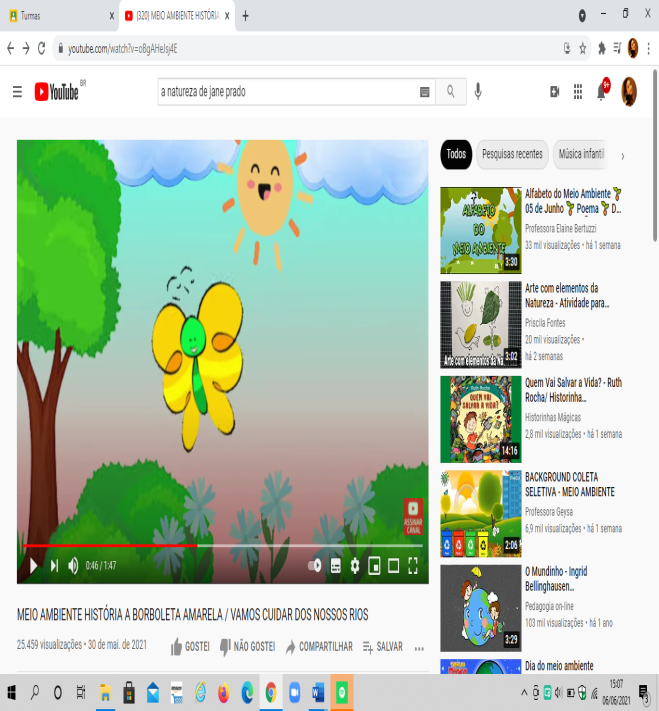 MATERNAL 1-B*(CG) (TS) Desenhando com garrafa de água no chão- Coloque água em uma garrafinha de plástico e faça um furinho na tampa para que a criança desenhe no chão com a água, virando a garrafinha de cabeça para baixo, deixe a criatividade da criança tomar conta, pode fazer uma borboleta, um peixinho ou outro desenho que a criança queira.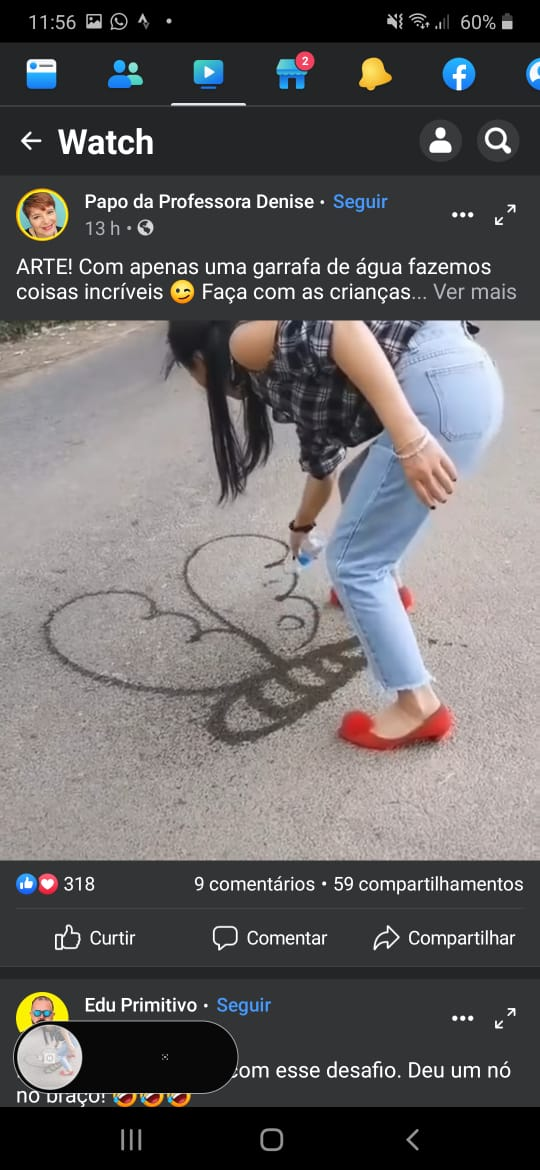 MATERNAL 1-B*(TS) (EO) (CG) Atividade sobre o meio ambiente com o carimbo das mãos.*Música: Como pode um peixe vivo, viver dentro da água suja, disponível em:https://www.youtube.com/watch?v=iqdGAwZEjlU - A criança irá pintar uma folha com o giz de cera azul, simulando a água, em seguida o adulto deve ajudar a carimbar a mãozinha da criança para desenhar um peixinho. Espere secar e deixe que a criança desenhe a boca e o olho do peixinho.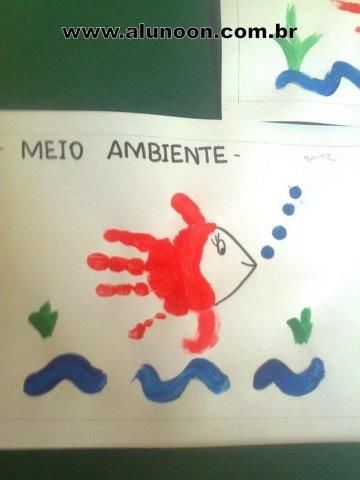 MATERNAL 1-B*(EO) (CG) (TS) Confecção de um chocalho com material reciclável.- Uma das formas de preservar o meio ambiente é aprendendo a reciclar materiais. Então vamos aprender a confeccionar um chocalho com material reciclável. Iremos precisar de:- 1 garrafinha PET pequena- Um pouco de feijões- Fitas coloridas ou papéis para decorar (se tiver)* Siga o vídeo com orientações da professora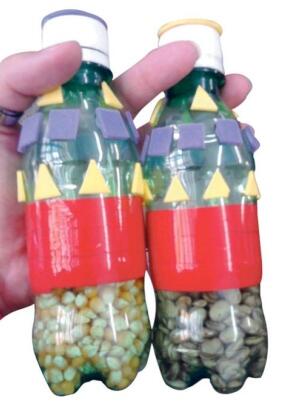 MATERNAL 1-B*(CG) Brincadeira: Passeando no jardim- A criança irá acompanhar o vídeo e fazer o movimento com o corpo de acordo com cada bichinho.* Vídeo; Passeando no jardim, disponível em:https://www.youtube.com/watch?v=F6pqKXvwfoM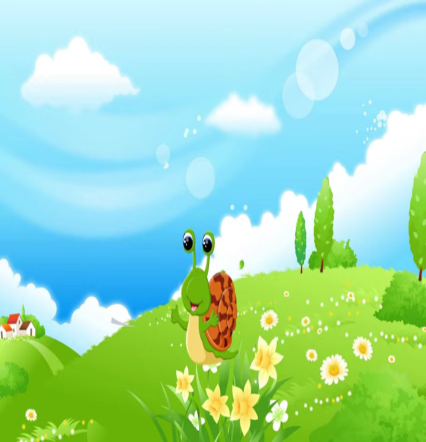 